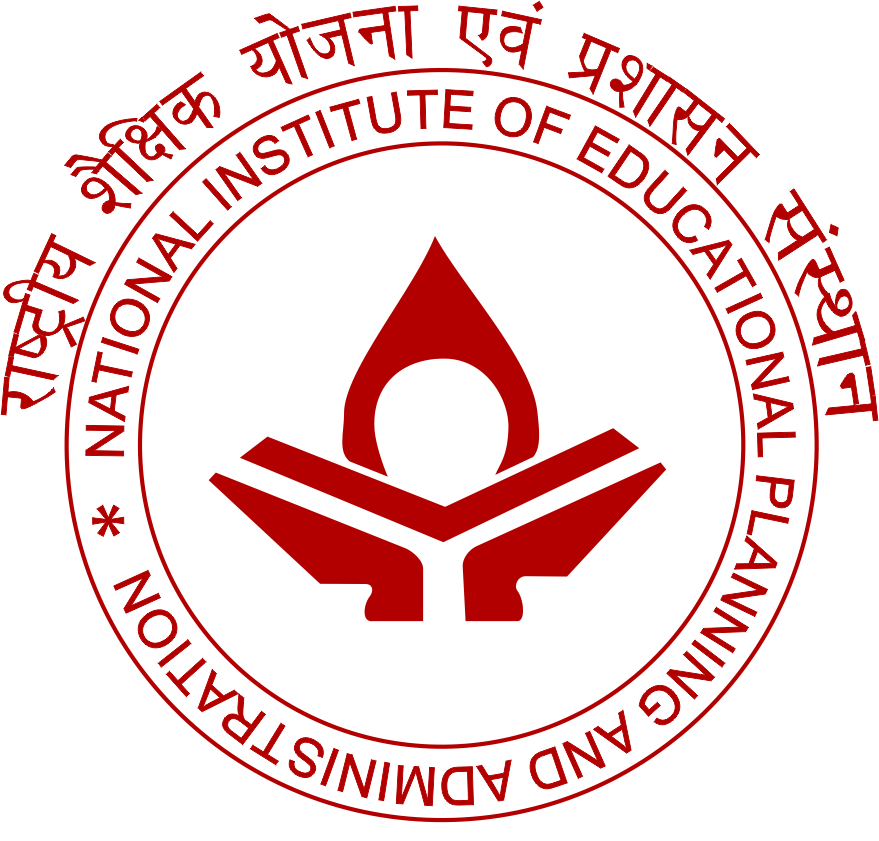 NATIONAL INSTITUTE OF EDUCATIONAL PLANNING AND ADMINISTRATION17-b, Sri Aurobindo Marg, New Delhi – 110 016Reimbursement of (Conveyance Bill – Local)Name: 		……..…………………………………………………………………………………………..………………..Address: 	……..…………………………………………………………………………………………..………………..……..…………………………………………………………………………………………..………………..……..…………………………………………………………………………………………..………………..Grade Pay	……..…………………………………………………………………………………………..………………..Purpose 	……..…………………………………………………………………………………………..………………..of JourneyParticulars of JourneyNet Claim	…………………………………………………………Signature(Name ……………………………………………Designation ……………………………………(in Block Letters)FromToNo. of KMSMode of Travel Taxi/ScooterRate Per KM.Rate Per KM.Total AmountTotal AmountFromToNo. of KMSMode of Travel Taxi/ScooterRs.P.Rs.P.